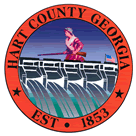 Hart  of CommissionersTuesday January 10, 2017                          5:30 p.m.PRAYER  PLEDGE OF ALLEGIANCECALL TO ORDER•	Election of BOC ChairmanWELCOMEAPPROVE AGENDAAPPROVE MINUTES OF PREVIOUS MEETING(S)12/13/16 Regular Meeting12/13/16 Called Meeting12/15/16 AM Public Hearing12/15/16 PM Public Hearing12/22/16 Public Hearing12/22/16 Called MeetingREMARKS BY INVITED GUESTS, COMMITTEES, AUTHORITIES Heather Fletcher Acculynk Inc.REPORTS BY CONSTITUTIONAL OFFICERS & DEPARTMENT HEADS’S REPORT CHAIRMAN’S REPORTCOMMISSIONERS’ REPORTSOLD BUSINESSChestatee-Chattahoochee RC&DLegacy Link Contract AddendumNEW BUSINESSa) 	Beverage Vending Machines in County Buildingsb)	Request to Bid Ambulancec)   Paving d)   IBA  AlternatePUBLIC COMMENT EXECUTIVE SESSION – Personnel – Potential LitigationADJOURNMENTHart  of CommissionersJanuary 10, 20175:30 p.m.The Hart County Board of Commissioners met January 10, 2017 at 5:30 p.m. at the . Chairman Joey Dorsey presided with Commissioners R C Oglesby, Frankie Teasley, Marshall Sayer and Ricky Carter in attendance. Prayer Prayer was offered by Rev. Brad Goss. Pledge of Allegiance Everyone stood in observance of the Pledge of Allegiance. Call to Order Election of BOC ChairmanElection of BOC Vice Chairman Chairman Ricky Carter welcomed Commissioner Sayer to the Board and thanked everyone for the opportunity to serve as chairman during 2016.Commissioners Oglesby and Teasley stated they do not have time to serve as Chairman or Vice Chairman. Commissioner Oglesby moved to nominate Commissioner Dorsey to serve as chairman and Commissioner Carter as vice chairman for 2017. Commissioner Teasley provided a second to the motion. The motion carried 5-0. Welcome Chairman Dorsey welcomed those in attendance and is looking forward to serving as chairman. Approve Agenda Commissioner Oglesby moved to amend and approve the meeting agenda to include item 13d) IBA Alternate. Commissioner Teasley provided a second to the motion. The motion carried 5-0. Approve Minutes of Previous Meeting(s) 12/13/16 Regular Meeting12/13/16 Called Meeting12/15/16 AM Public Hearing12/15/16 PM Public Hearing12/22/16 Public Hearing12/22/16 Called Meeting Commissioner Oglesby moved to amend and approve the minutes of the December 13, 2016 meeting. Commissioner Teasley provided a second to the motion. The motion carried 5-0. Commissioner Oglesby moved to approve the minutes of the December 13 called meeting, December 15 A.M. & P.M. public hearings. Commissioner Teasley provided a second to the motion. The motion carried 5-0. Commissioner Oglesby moved to amend and approve the minutes of the December 22 Public Hearing and called meeting. Commissioner Carter provided a second to the motion. The motion carried 4-0 (Commissioner Teasley abstained). Remarks by Invited Guests, Committees, Authorities Heather Fletcher Acculynk Inc. Ms. Fletcher was not in attendance at the time the agenda item was recognized. Reports By Constitutional Officers & Department Heads County Attorney Walter Gordon reported a principal agreement to purchase property for Fire Station #10 has been offered. ’s Report   Administrator Terrell Partain congratulated the local library for being recognized statewide; the ten-year comp plan meeting will be held January 18 at the  from 3:00 – 5:00 p.m.; and waiting on technical information for an engineering study in regards to the Stella Act. Chairman’s ReportChairman Dorsey encouraged the BOC members to compile a list of road issues to present to the Department of Transportation which he is trying to schedule before the end of February. He congratulated Librarian Richard Sanders and his staff for being recognized by the State. Commissioners’ Reports Commissioner Teasley inquired about  off  and safety concerns on ; commended Richard Sanders and welcomed Commissioner Sayer.Commissioner Sayer commended Richard Sanders; encouraged unity and team work amongst the BOC and promised to do his best for the county. Commissioner Carter commented on the time line for a SPLOST referendum; congratulated Richard Sanders and inquired about tax revenues. Interim Administrator Partain responded revenues from the tax bills have started coming in. Remarks by Invited Guests, Committees, AuthoritiesHeather Fletcher Acculynk Inc. was recognized to come before the BOC. Ms. Fletcher presented the services that Acculynk Inc. provides through online payment processing system; the fee schedule is currently $20 per month per account.  Chairman Dorsey reported Little League will be using online payment processing system on a trial basis and suggested seeing how that works for them. Old Business Chestatee-Chattahoochee RC&D Commissioner Oglesby moved to ratify Mr. Bill Chafin’s appointment to the CC RC&D. Commissioner Teasley provided a second to the motion. The motion carried 5-0. Legacy Link Contract Addendum Commissioner Sayer moved to adopt Legacy Link Contract Addendum. Commissioner Carter provided a second to the motion. The motion carried 5-0. New Business Beverage Vending Machines in County Buildings Commissioner Oglesby moved to direct Interim Administrator Partain to explore the option to place vending machines in the Administrative and Cade Street Complex. Commissioner Teasley provided a second to the motion. The motion carried 5-0. Request to Bid Ambulance Chairman Dorsey moved to approve the request to bid out an ambulance. Commissioner Oglesby provided a second to the motion. The motion carried 5-0. Paving  Commissioner Oglesby moved to proceed to resolve the paving issues with the contractor and to contact the engineer. Commissioner Sayer provided a second to the motion. The motion carried 5-0. IBA Alternate Commissioner Oglesby moved to appoint Commissioner Teasley for the IBA Alternate. Commissioner Sayer provided a second to the motion. The motion carried 5-0. Public Comment   None was offered. Executive Session – Personnel – Potential Litigation Commissioner Oglesby moved to exit into Executive Session to discuss personnel and potential litigation matters. Commissioner Teasley provided a second to the motion. The motion carried 5-0. Commissioner Oglesby moved to reconvene the regular meeting session. Commissioner Teasley provided a second to the motion. The motion carried 5-0. Commissioner Oglesby moved to appoint Terrell Partain to fill the  position. Commissioner Carter provided a second to the motion. The motion carried 5-0. Adjournment Commissioner Oglesby moved to adjourn the meeting. Commissioner Teasley provided a second to the motion. The motion carried 5-0. ---------------------------------------------------------------------	----------------------------------------------------------------Joey Dorsey, Chairman					Lawana Kahn, 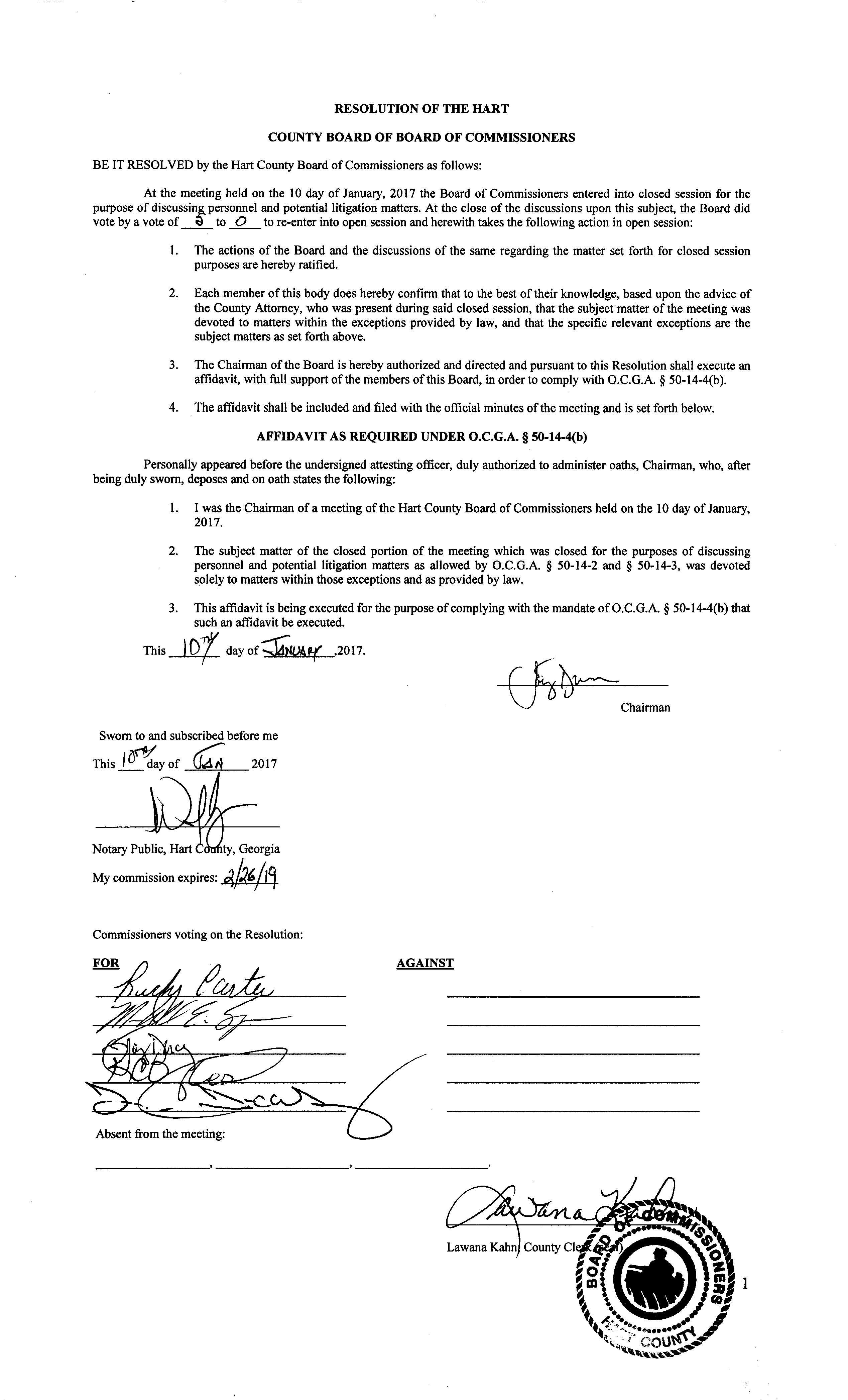 